Terms:
Income gapNAFTAUrbanizationColonialismDeforestationColumbian ExchangeNationalismCold WarEuropean UnionBalkanizationTrans-boundary PollutionEthnic CleansingAssimilationFjordWhat influenced the development of many Latin American countries economically, politically, and culturally?Who controls the majority of the wealth in many Latin American countries?What is Slash and Burn Agriculture? What is the main cause of land use conflict in the Amazon Rain Forest?What are positive/negative affects of tourism on Caribbean and Central American countries?Why was NAFTA established?  What does NAFTA stand for?What is the difference between subsistence farming and commercial farming?  Who is likely to use each?Why was Panama was the a best choice of location to build a canal to connect the Atlantic and Pacific Oceans?Urban sprawl occurs in areas when – What is a free enterprise system of economy?Which of landform allowed for the development of different ethnic and cultural groups in Europe?Nations, like Russia and other Eastern European nations, are far from the moderating influence of the Atlantic Ocean. What term is used to describe a region’s distance away from the moderating influence of the sea?What is the EURO?What was the Cold War?Who was the aggressor in the Yugoslavian civil war?What is the dividing line between Europe and Asia?What is the significance of Europe having so many peninsulas? Know the major grasslands of the Americas and Europe.What part of Europe is warm enough to be able to grow cops like olives, grapes, and oranges?Why is English one of the most widely spoken languages in the world?After World War II, the economies of several nations in Eastern Europe were controlled by what nation?The atrocities of the Yugoslavian civil war resulted in the Serbians using what terrible crime against the Bosnia and Herzegovina's Muslims and Croats?What happens when a member country does not agree with a decision made by the EU government?Vatican City is an example of what kind of government?Know where the tropical areas are in the Americas.  What climates are found there?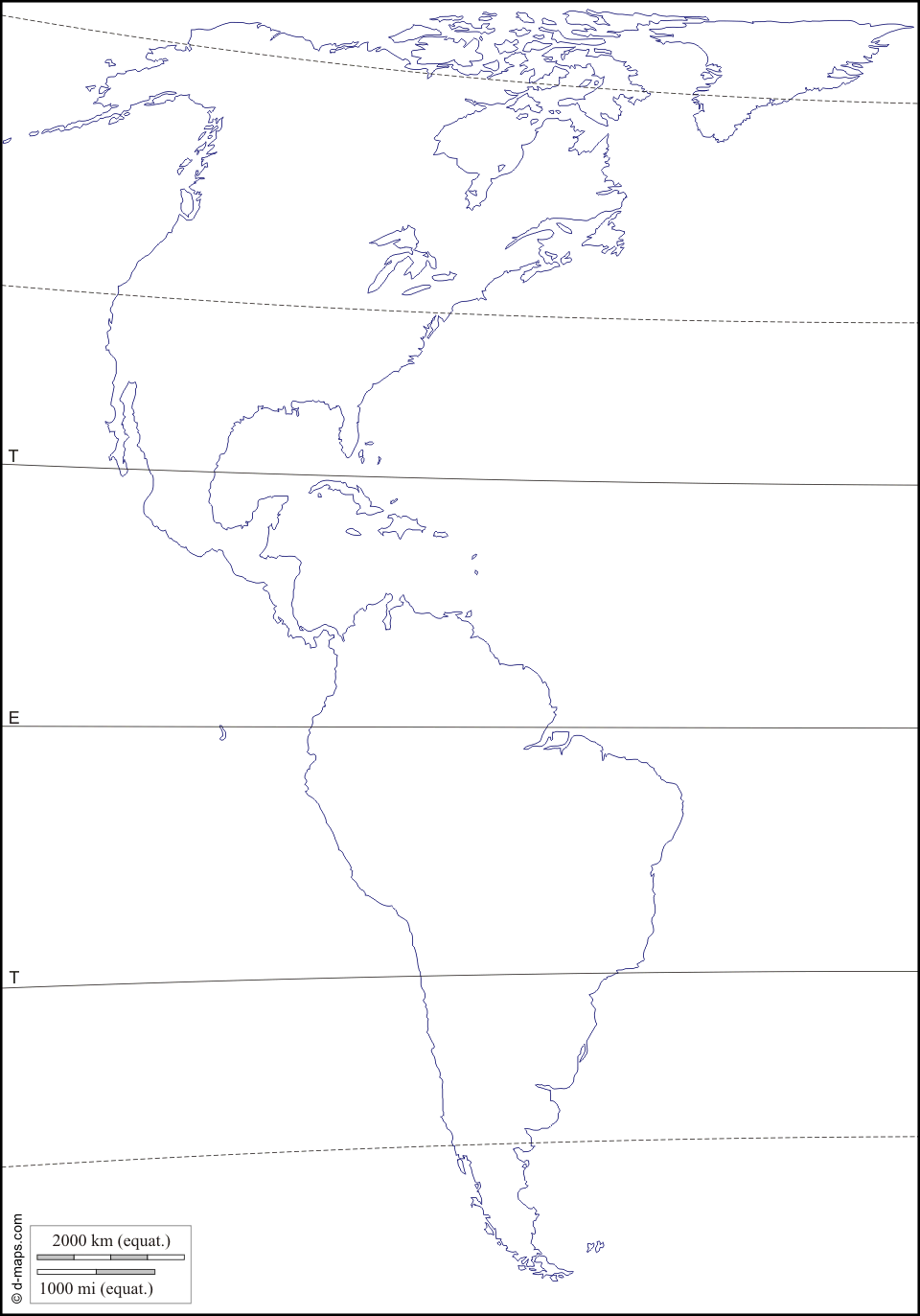 Americas/Europe ReviewName _______________________________